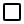 İlgili makama,…………………………………………………..Bölümü öğrencisinin öğrenim süresi sonuna kadar kuruluş ve işletmelerde staj yapma zorunluluğu vardır. Aşağıda bilgileri yer alan öğrencimizin stajını …….iş günü süresiyle kuruluşunuzda yapmasında göstereceğiniz ilgiye teşekkür eder, çalışmalarınızda başarılar dileriz.İmza / Kaşeİlgili makama,…………………………………………………..Bölümü öğrencisinin öğrenim süresi sonuna kadar kuruluş ve işletmelerde staj yapma zorunluluğu vardır. Aşağıda bilgileri yer alan öğrencimizin stajını …….iş günü süresiyle kuruluşunuzda yapmasında göstereceğiniz ilgiye teşekkür eder, çalışmalarınızda başarılar dileriz.İmza / Kaşeİlgili makama,…………………………………………………..Bölümü öğrencisinin öğrenim süresi sonuna kadar kuruluş ve işletmelerde staj yapma zorunluluğu vardır. Aşağıda bilgileri yer alan öğrencimizin stajını …….iş günü süresiyle kuruluşunuzda yapmasında göstereceğiniz ilgiye teşekkür eder, çalışmalarınızda başarılar dileriz.İmza / Kaşeİlgili makama,…………………………………………………..Bölümü öğrencisinin öğrenim süresi sonuna kadar kuruluş ve işletmelerde staj yapma zorunluluğu vardır. Aşağıda bilgileri yer alan öğrencimizin stajını …….iş günü süresiyle kuruluşunuzda yapmasında göstereceğiniz ilgiye teşekkür eder, çalışmalarınızda başarılar dileriz.İmza / KaşeÖĞRENCİNİNÖĞRENCİNİNÖĞRENCİNİNÖĞRENCİNİNAdı ve SoyadıT.C.Kimlik NoDoğum Tarihi ve YeriCilt NoBölümü / Programı / SınıfıÖğrenci NumarasıİKAMET ADRESİ VE TELEFONUİKAMET ADRESİ VE TELEFONUİKAMET ADRESİ VE TELEFONUİKAMET ADRESİ VE TELEFONUSokakCaddeBina/Daire NoMahalle/Semtİliİlçe / KöyCep Telefonue-posta AdresiTedavi yardımından faydalanma durumu (İşaretlenmesi Zorunludur)Kendi sigortasından	Anne-Baba sigortası	 HiçbiriTedavi yardımından faydalanma durumu (İşaretlenmesi Zorunludur)Kendi sigortasından	Anne-Baba sigortası	 HiçbiriTedavi yardımından faydalanma durumu (İşaretlenmesi Zorunludur)Kendi sigortasından	Anne-Baba sigortası	 HiçbiriTedavi yardımından faydalanma durumu (İşaretlenmesi Zorunludur)Kendi sigortasından	Anne-Baba sigortası	 HiçbiriStaj Süresi (İşaretlenmesi Zorunludur)30 İş Günü	60 İş Günü	Diğer İş Günü (………)Staj Süresi (İşaretlenmesi Zorunludur)30 İş Günü	60 İş Günü	Diğer İş Günü (………)Staj Süresi (İşaretlenmesi Zorunludur)30 İş Günü	60 İş Günü	Diğer İş Günü (………)Staj Süresi (İşaretlenmesi Zorunludur)30 İş Günü	60 İş Günü	Diğer İş Günü (………)Öğrencilerin Staj Takvimine Uyması Zorunludur (Sizin İçin Uygun Bir Tarih Yazınız.)Öğrencilerin Staj Takvimine Uyması Zorunludur (Sizin İçin Uygun Bir Tarih Yazınız.)Öğrencilerin Staj Takvimine Uyması Zorunludur (Sizin İçin Uygun Bir Tarih Yazınız.)Öğrencilerin Staj Takvimine Uyması Zorunludur (Sizin İçin Uygun Bir Tarih Yazınız.)Staj Başlama TarihiStaj Başlama TarihiStaj Bitiş TarihiStaj Bitiş Tarihi…./…./20….…./…./20….…./…./20….…./…./20….*İşyerinde Cumartesi günü çalışma yapılmaktadır.	Evet	Hayır*İşyerinde Cumartesi günü çalışma yapılmaktadır.	Evet	Hayır*İşyerinde Cumartesi günü çalışma yapılmaktadır.	Evet	Hayır*İşyerinde Cumartesi günü çalışma yapılmaktadır.	Evet	Hayır*ÖĞRENCİLER STAJ BAŞLAMA TARİHİNİ HAFTANIN PAZARTESİ GÜNÜNÜNDEN BAŞLATMAK ZORUNDADIRLAR.*ÖĞRENCİLER STAJ BAŞLAMA TARİHİNİ HAFTANIN PAZARTESİ GÜNÜNÜNDEN BAŞLATMAK ZORUNDADIRLAR.*ÖĞRENCİLER STAJ BAŞLAMA TARİHİNİ HAFTANIN PAZARTESİ GÜNÜNÜNDEN BAŞLATMAK ZORUNDADIRLAR.*ÖĞRENCİLER STAJ BAŞLAMA TARİHİNİ HAFTANIN PAZARTESİ GÜNÜNÜNDEN BAŞLATMAK ZORUNDADIRLAR.Mimarlık  Fakültesi programların değerlendirilmesine yönelik işveren stajer görüş anketi için ilgili linke kurum kuruluş mail adresi ile giriş yapılarak anketin doldurulması gerekmektedir.Ankete erişmek için lütfen tıklayınız.Mimarlık  Fakültesi programların değerlendirilmesine yönelik işveren stajer görüş anketi için ilgili linke kurum kuruluş mail adresi ile giriş yapılarak anketin doldurulması gerekmektedir.Ankete erişmek için lütfen tıklayınız.Mimarlık  Fakültesi programların değerlendirilmesine yönelik işveren stajer görüş anketi için ilgili linke kurum kuruluş mail adresi ile giriş yapılarak anketin doldurulması gerekmektedir.Ankete erişmek için lütfen tıklayınız.Mimarlık  Fakültesi programların değerlendirilmesine yönelik işveren stajer görüş anketi için ilgili linke kurum kuruluş mail adresi ile giriş yapılarak anketin doldurulması gerekmektedir.Ankete erişmek için lütfen tıklayınız.Formu imzalayıp teslim eden öğrenci arka sayfadaki şartları kabul etmiş sayılır.Formu imzalayıp teslim eden öğrenci arka sayfadaki şartları kabul etmiş sayılır.Firma / Kurum Adı ve Adresi: Üretim ve Hizmet Alanı:Firma / Kurum Adı ve Adresi: Üretim ve Hizmet Alanı:Staj başvurusu kabul edildikten sonra onaylanacaktır. BÖLÜM STAJ ONAYI……./……./20…. İmzaStaj Komisyon BaşkanıStaj başvurusu kabul edildikten sonra onaylanacaktır. BÖLÜM STAJ ONAYI……./……./20…. İmzaStaj Komisyon BaşkanıFirma / Kurum Telefon ve Fax No: Firma /Kurum Mail:Firma /Kurum Kaşesi ve İmzası:Firma / Kurum Telefon ve Fax No: Firma /Kurum Mail:Firma /Kurum Kaşesi ve İmzası:Dikkat! Kısa vadeli sigorta kolları uygulama tebliği uyarınca, staj yapan öğrencilerin iş kazası geçirmeleri durumunda eğitim veya staj gördükleri iş yeri işverenleri tarafından kazanın olduğu yerdekikolluk kuvvetlerine derhal, Mimarlık Fakültesi Dekanlığına ise kazadan sonraki 3 (üç) iş günü içerisinde mutlaka bildirmeleri gerekmektedir.Dikkat! Kısa vadeli sigorta kolları uygulama tebliği uyarınca, staj yapan öğrencilerin iş kazası geçirmeleri durumunda eğitim veya staj gördükleri iş yeri işverenleri tarafından kazanın olduğu yerdekikolluk kuvvetlerine derhal, Mimarlık Fakültesi Dekanlığına ise kazadan sonraki 3 (üç) iş günü içerisinde mutlaka bildirmeleri gerekmektedir.Dikkat! Kısa vadeli sigorta kolları uygulama tebliği uyarınca, staj yapan öğrencilerin iş kazası geçirmeleri durumunda eğitim veya staj gördükleri iş yeri işverenleri tarafından kazanın olduğu yerdekikolluk kuvvetlerine derhal, Mimarlık Fakültesi Dekanlığına ise kazadan sonraki 3 (üç) iş günü içerisinde mutlaka bildirmeleri gerekmektedir.Dikkat! Kısa vadeli sigorta kolları uygulama tebliği uyarınca, staj yapan öğrencilerin iş kazası geçirmeleri durumunda eğitim veya staj gördükleri iş yeri işverenleri tarafından kazanın olduğu yerdekikolluk kuvvetlerine derhal, Mimarlık Fakültesi Dekanlığına ise kazadan sonraki 3 (üç) iş günü içerisinde mutlaka bildirmeleri gerekmektedir.ÖNEMLİ NOT 1:"MİM.TL. 0073 Mimarlık Fakültesi Staj Talimatı"nı okuyunuz.ÖNEMLİ NOT 2: 5510 sayılı kanunun 5/b ve 87/e fıkrası gereğince staj yapan öğrencinin Sosyal Güvenlik Kurumuna, İş Kazası ve Meslek Hastalığı için sigortalı girişi staja başlangıç gününden on gün önce yapılacak ve primi üniversitemiz tarafından ödenecektir.ÖNEMLİ NOT 1:"MİM.TL. 0073 Mimarlık Fakültesi Staj Talimatı"nı okuyunuz.ÖNEMLİ NOT 2: 5510 sayılı kanunun 5/b ve 87/e fıkrası gereğince staj yapan öğrencinin Sosyal Güvenlik Kurumuna, İş Kazası ve Meslek Hastalığı için sigortalı girişi staja başlangıç gününden on gün önce yapılacak ve primi üniversitemiz tarafından ödenecektir.